Contact InformationChild InformationPlease provide information about your child:Child ProfilePlease provide some details for us to better get to know your childPick up/Drop off InformationPlease provide us with some details of who will be dropping off and picking up your child.Comments/ConcernsIf you have any comments or concerns, please tell us about them here.Freeport Area Preschool Application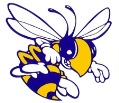 Parent Name(s)Street AddressCity ST ZIP CodeHome PhoneSchool YearWork PhoneApplication DateE-Mail AddressFull NameClass use NameBirth DateAge as of 10/1GenderSessionFall    Spring    BothAllergiesYes    NoYes    NoExplainSiblingsYes    NoYes    NoNames (Ages)Names (Ages)PetsYes    NoYes    NoExplainExplainInterestsFears/PhobiasFears/PhobiasMain Drop-OffPhone NumberMain Pick-UpPhone NumberAdditional PersonPhone NumberAdditional PersonPhone NumberAdditional PersonPhone NumberAdditional PersonPhone NumberPASSWORD:In case of pick up by a non-stated personSignature